СПИЧЕЧНЫЙ ТРЕНИНГВоспитатель группы №4ЗавьяловаМария Николаевна
Выложи такую же фигурку
Взрослый выкладывает на ровной однотонной поверхности (можно использовать поверхность стола или лист плотной цветной бумаги) фигурку из спичек и просит ребенка самостоятельно в точности повторить ее.
Начните с самых простых форм (треугольник, прямоугольник, квадрат, ромб) и простейших рисунков (флажок, лесенка, домик, елочка, конфета, звездочка и т. п.). Постепенно переходим от простых изображений к более сложным.
Для более мелких деталей можно использовать не целые спички, а, например, половинки. Для отдельных элементов (глазки, носики, ушки зверушек) можно использовать маленькие пуговички.
Примеры фигурок представлены ниже.
Изображения, сложенные из спичек, можно использовать также для тренировки памяти. Спичечная картинка рассматривается ребенком в течение 30 секунд и затем выкладывается им по памяти, без зрительного образца.
При выкладывании фигурок из спичек можно развивать и другие навыки:
-считать спички, из которых составляется изображение;
- если спички окрасить в разные цвета, то можно считать спички одного цвета;
- считать геометрические фигуры, изображающие предмет (сколько треугольников, квадратиков и т. п.);
- считать уголки фигурки (острые и тупые).
Наконец, можно предложить ребенку попробовать самому придумать и сложить фигурку.

Такая же, но как в зеркале
Ребенок потренировался в выкладывании фигурок? Тогда усложните задание. Нужно не просто повторить изображение, выложенное взрослым, а сделать это в зеркальном отражении. Например, если на вашей картинке цапля или крокодил идут влево, то на картинке ребенка они должны идти вправо.
Спичечные картинки
Из предложенных нами спичечных силуэтов можно составлять целые композиции, добавляя к ним какие-то свои элементы: елочки, цветы, грибы и т. д. Если ребенок захочет сохранить удачную картинку, можно перенести ее на лист картона — наклеив на него спички. При желании можно раскрасить отдельные детали или сделать их рельефными: смазать поверхность бумаги клеем ПВА и посыпать одним из тех материалов, которые обязательно найдутся на вашей кухне — гречка, пшено, рис, кристаллы сахара или соли. Можно дополнить изображение аппликацией из бумаги или засушенных листьев. Если некоторые предложенные нами фигурки покажутся вам слишком громоздкими, можно выкладывать их не из целых спичек, а из половинок.

Спичечный диктант
Это упражнение прекрасно развивает не только пространственные представления ребенка, но и слуховое внимание. Способность эффективно воспринимать информацию на слух свойственна далеко не всем взрослым, что уж говорить о дошкольнике или младшем школьнике. Между тем в школе информация воспринимается детьми в основном на слух, так что развивать это умение нужно обязательно.

Что значит "диктант"? Это значит, что у вас, у взрослого участника игры, перед глазами находится рисунок-образец, а ребенок его не видит. Вы говорите малышу, как положить первую спичку — горизонтально, вертикально, наискосок — и как приставить к ней следующую спичку.
Например: "Положи следующую спичку слева от первой, еще одну слева, теперь одну снизу, одну сверху...". И так до тех пор, пока весь контур образца не будет выложен ребенком на столе. Вы увидите, сколько радости доставит ему получившаяся картинка!

Учим буквы и цифры
Из спичек можно выкладывать не только геометрические фигуры или контуры предметов и зверушек, но и буквы или цифры. Такое занятие поможет малышу быстрее запомнить буквы кириллицы или латинского алфавита. А еще — преодолеть специфическое затруднение, которое возникает у многих детей при обучении письму. Это так называемое «зеркальное письмо» — перевертывание буквы в зеркальном отражении при ее написании.
Когда ребенок научится выкладывать отдельные буквы и цифры, пусть попробует написать свое имя или другие простые слова.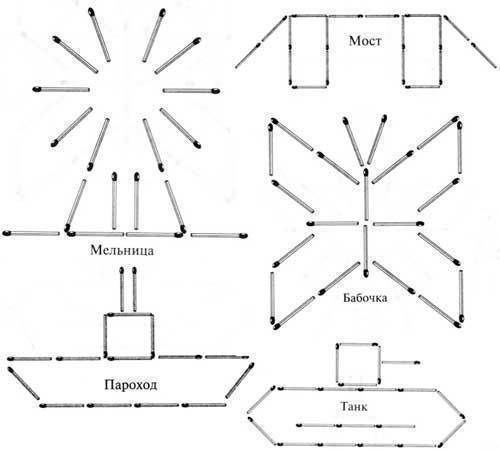 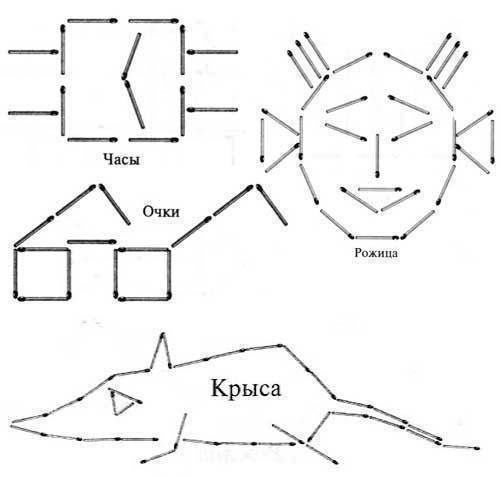 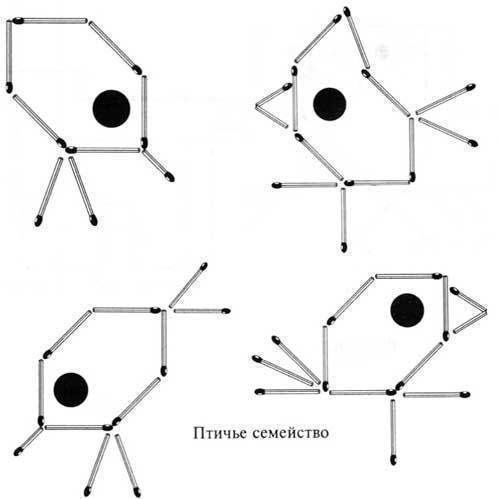 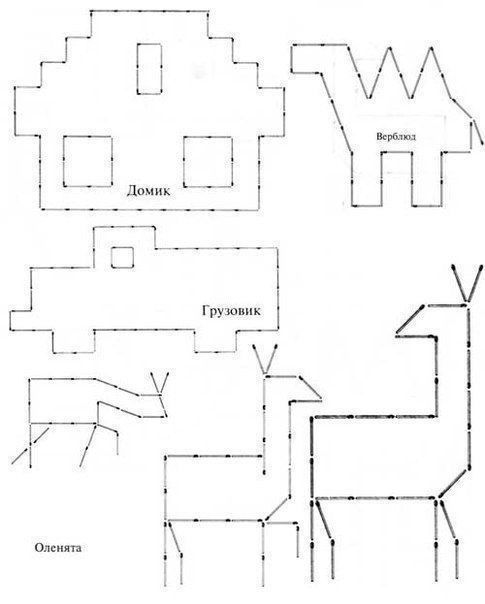 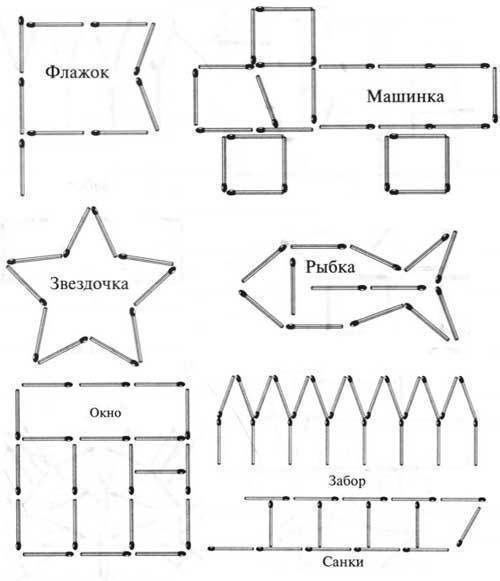 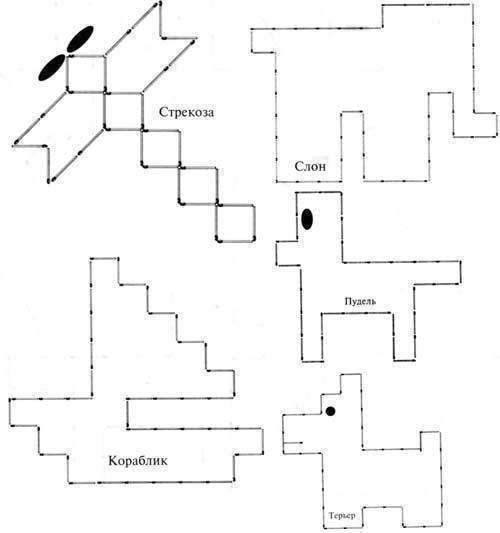 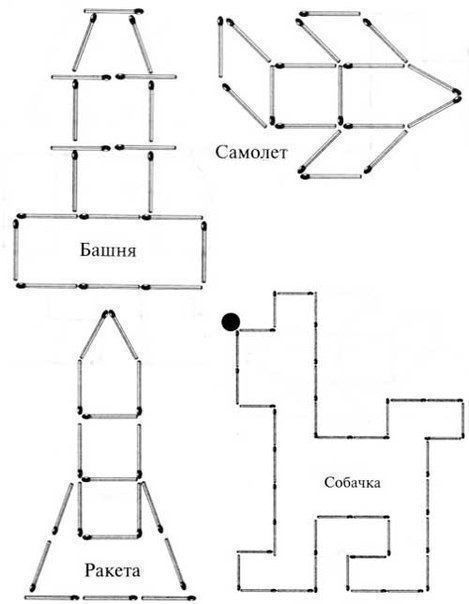 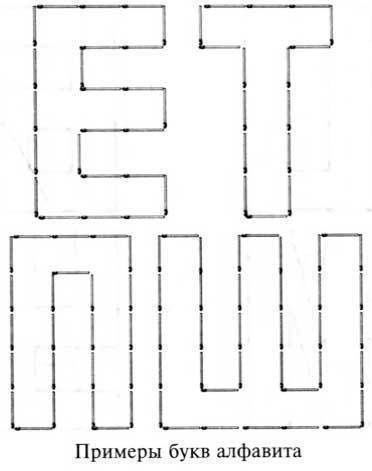 